Lai informētu iedzīvotājus par veselīgu un piemērotu uzturu cilvēkiem ar gremošanas sistēmas darbības traucējumiem, apstiprināt 15 uztura ieteikumus “Veselīga uztura ieteikumi cilvēkiem ar gremošanas sistēmas darbības traucējumiem”.  Pielikumā:Uztura ieteikumi pacientiem ar divertikulozi un divertikulītu uz 4 lpp. (datne: VMrikp1_121120_diver.doxc);Uztura ieteikumi pacientiem ar gastroezeofagālā  refluksa (atviļņa) slimību uz 6 lpp. (datne: VMrikp2_121120_gers.doxc); Uztura ieteikumi pacientiem ar hroniskām  aknu slimībām uz 4 lpp. (datne: VMrikp3_121120_aknu_sl.doxc); Uztura ieteikumi pacientiem ar hronisku pankreatītu uz 5 lpp. (datne:VMrikp4_121120_hron_pan.doxc);Uztura ieteikumi pacientiem ar iekaisīgām zarnu slimībām uz 8 lpp. (datne: VMrikp5_121120_izs.doxc);Uztura ieteikumi pacientiem ar stomu uz 9 lpp. (datne: VMrikp6_121120_stoma.doxc);Uztura ieteikumi pēc  gastrektomijas (kuņģa izņemšanas) uz 5 lpp. (datne: VMrikp7_121120_gastrek.docx);Uztura ieteikumi pēc aizkuņģa dziedzera operācijas uz 7 lpp. (datne: VMrikp8_121120_pan_op.doxc); Uztura ieteikumi pēc akūta pankreatīta uz 4 lpp. (datne: VMrikp9_121120_ak_pan.doxc); Uztura ieteikumi pēc bariatriskajām operācijām uz 7 lpp. (datne: VMrikp10_121120_bari.doxc); Uztura ieteikumi pēc resnās zarnas operācijām uz 6 lpp. (datne: VMrikp11_121120_resn_zarn.doxc); Uztura ieteikumi pēc taisnās zarnas operācijām uz 5 lpp. (datne: VMrikp12_121120_taisn_zarn.doxc);  Uztura ieteikumi pēc tievās zarnas operācijas uz 6 lpp. (datne: VMrikp13_121120_tiev_zarn.doxc);  Uztura ieteikumi pēc žultspūšļa izņemšanas (holecistektomijas) uz 4 lpp. (datne: VMrikp14_121120_zult.doxc);  Uztura ieteikumi saaugumu slimības gadījumā uz 6 lpp. (datne: VMrikp15_121120_saaug.doxc). Ieva Apine  67876095ieva.garanca@vm.gov.lv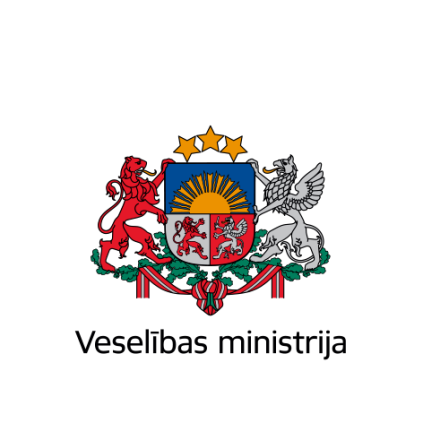 Brīvības iela 72, Rīga, LV-1011, tālr. 67876000, fakss 67876002, e-pasts vm@vm.gov.lv, www.vm.gov.lvBrīvības iela 72, Rīga, LV-1011, tālr. 67876000, fakss 67876002, e-pasts vm@vm.gov.lv, www.vm.gov.lvBrīvības iela 72, Rīga, LV-1011, tālr. 67876000, fakss 67876002, e-pasts vm@vm.gov.lv, www.vm.gov.lvRĪKOJUMSRīgāRĪKOJUMSRīgāRĪKOJUMSRīgāDatums skatāms laika zīmogā            Nr. 200Par veselīga uztura ieteikumiem cilvēkiem ar gremošanas sistēmas darbības traucējumiemIzdots saskaņā ar Pārtikas aprites uzraudzības likuma 19.panta trešo daļuVeselības ministre(paraksts*)Ilze Viņķele